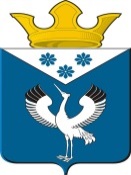 Российская ФедерацияСвердловская областьГлава муниципального образованияБаженовское сельское поселениеПОСТАНОВЛЕНИЕот 15.03.2017г                                                              с. Баженовское                                           № 46                                     О внесении изменений в Административный регламент по исполнению муниципальной функции «Осуществление муниципального контроля в области торговли деятельности на территории муниципального образования Баженовское сельское поселение» утвержденного Постановлением Главы муниципального образования Баженовское сельское поселение от 31.03.2016г. № 74          В соответствии счастью  8 статьи 16 Федерального закона от 26.12.2008 № 294-ФЗ «О защите прав юридических лиц и индивидуальных предпринимателей при осуществлении государственного контроля (надзора) и муниципального контроля»  и протестом  прокурора Байкаловского района  от 03.02.2017 № 01-13-17 ПОСТАНОВЛЯЮ:         1.Внести следующие изменения в Административный регламент по исполнению муниципальной функции «Осуществление  муниципального контроля в области торговли деятельности на территории муниципального образования Баженовское сельское поселение утвержденного Постановлением Главы муниципального образования Баженовское сельское поселение от  31.03.2016 № 74»:        1.1.Добавить абзац 6 в п.6.1следующего содержания: «Вести журнал учета проверок по типовой форме, установленной федеральным органом исполнительной власти, уполномоченным Правительством Российской Федерации».  1.2.Исключить абзац 5 из п.6.2. «Вести журнал учета проверок по типовой форме».   2.Опубликовать настоящее Постановление в газете «Вести Баженовского поселения» и разместить на официальном сайте администрации в сети «Интернет».       3.Контроль  за исполнением настоящего постановления оставляю за собой.Глава муниципального образованияБаженовское сельское поселение					Л.Г. Глухих